INDICAÇÃO Nº 7779/2017Sugere ao Poder Executivo Municipal que verifique a possibilidade da construção de redutor de velocidade (lombada) na Av. Dr. Sebastião de Paula Coelho nas proximidades do nº 979 no Jd. Laudissi. (A).Excelentíssimo Senhor Prefeito Municipal, Nos termos do Art. 108 do Regimento Interno desta Casa de Leis, dirijo-me a Vossa Excelência para sugerir ao setor competente que verifique a possibilidade da construção de redutor de velocidade (lombada) na Av. Dr. Sebastião de Paula Coelho nas proximidades do nº 979 no Jd. Laudissi.Justificativa:Fomos procurados por munícipes solicitando essa providencia, pois segundo eles a Avenida é muito movimentada com veículos que trafegam em alta velocidade gerando risco de atropelamento.OBS: Nas proximidades existem igrejas onde praticamente toda noite muitos veículos são estacionados nos dois lados da avenida e pelo excesso de velocidade de motoristas imprudentes, constantemente veículos são danificados e os riscos de acidentes são constantes.Plenário “Dr. Tancredo Neves”, em 09 de Outubro de 2017.José Luís Fornasari                                                  “Joi Fornasari”Solidariedade                                                    - Vereador -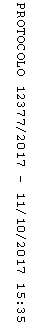 